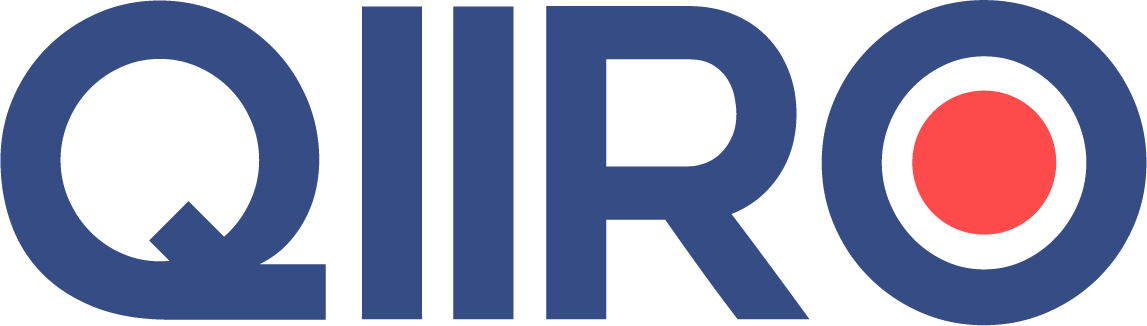 QIIRO vous propose des modèles de documents juridiques éprouvés, à jour des dernières réformes et règlementations en vigueur. Néanmoins, nos modèles restent généraux et nécessitent d’être adaptés.  En cas de doute sur la rédaction ou les conséquences juridiques de l’un de nos modèles de documents, nous vous recommandons l’accompagnement par un professionnel du droit. Réponse à un client qui a retourné un article en demandant le remboursementSelon l’article L 121-1 du Code de la consommation, tout particulier qui achète à distance dispose d’un délai de quatorze jours, à compter de la date de livraison, pour retourner au vendeur l’article en vue d’un échange ou d’un remboursement selon son choix, sans avoir de justifications à fournir.(Dénomination de la société sociale)(Adresse du siège social de la société)(Nom et prénom du client)(Adresse postale du client)Chère Madame/Cher Monsieur,Comme suite à votre lettre du (Date), nous avons le plaisir de vous adresser ci-joint (un chèque/ un reçu attestant du virement bancaire) d’un montant de (Montant du règlement) euros, correspondant à l’article que vous nous avez retourné avant la fin du délai légal.Éventuellement : Nous vous prions de bien vouloir accepter nos excuses pour le refus de remboursement qui vous a été initialement opposé. Il s’agit d’une erreur de nos services.Éventuellement : A titre de dédommagement, vous trouverez ci-joint un bon d’achat d’un montant de (Montant) euros, à valoir sur votre prochaine commande.Veuillez agréer, chère Madame, nos salutations distinguées.Fait à (Lieu), le (Date).Le Directeur commercial